IT’S ALL OVER NOW, BABY BLUE  - DylanYou [Em] must leave now, take what you need, you [D] think will lastBut [Em] whatever you wish to keep, you better [D] grab it fast[Em] Yonder stands your orphan with his [D] gun[Em] Crying like a fire in the [D] sun[G] Look out the [Em] saints are comin' [D] throughAnd [Em] it's all over [D] now, [Em] it’s all over [D] now [Em] it’s all over now, Baby [D] BlueThe [Em] highway is for gamblers, better [D] use your senseTake [Em] what you have gathered from [D] coincidenceThe [Em] empty-handed painter from your [D] streetsIs [Em] drawing crazy patterns on your [D] sheets[G] This sky, too, is [Em] folding under [D] youAnd [Em] it's all over [D] now, [Em] it’s all over [D] now [Em] it’s all over now, Baby [D] BlueAll your [Em] seasick sailors, they are [D] rowing homeAll your [Em] reindeer armies, are all [D] going homeThe [Em] lover who just walked out your [D] doorHas [Em] taken all his blankets from the [D] floor[G] The carpet, [Em] too, is moving under [D] youAnd [Em] it's all over [D] now, [Em] it’s all over [D] now [Em] it’s all over now, Baby [D] BlueLeave [Em] your stepping stones behind, something [D] calls for youFor-[Em]get the dead you've left, they will not [D] follow youThe [Em] vagabond who's rapping at your [D] doorIs [Em] standing in the clothes that you once [D] wore[G] Strike another [Em] match, go start [D] anewAnd [Em] it's all over [D] now, [Em] it’s all over [D] now [Em] it’s all over now, Baby [D] Blue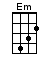 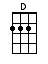 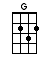 